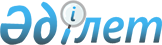 Об утверждении состава Комиссии по присуждению Государственной молодежной премии "Дарын" Правительства Республики Казахстан
					
			Утративший силу
			
			
		
					Постановление Правительства Республики Казахстан от 23 ноября 2010 года № 1237. Утратило силу постановлением Правительства Республики Казахстан от 26 ноября 2012 года № 1491

      Сноска. Утратило силу постановлением Правительства РК от 26.11.2012 № 1491.      В соответствии с постановлением Правительства Республики Казахстан от 7 августа 1996 года № 983 "О Государственной молодежной премии "Дарын" Правительства Республики Казахстан" Правительство Республики Казахстан ПОСТАНОВЛЯЕТ:



      1. Утвердить прилагаемый состав Комиссии по присуждению Государственной молодежной премии "Дарын" Правительства Республики Казахстан.



      2. Признать утратившим силу постановление Правительства Республики Казахстан от 5 декабря 2008 года № 1150 "О составе Комиссии по присуждению Государственной молодежной премии "Дарын" Правительства Республики Казахстан" (САПП Республики Казахстан, 2008 г., № 45, ст. 521).



      3. Настоящее постановление вводится в действие со дня подписания.      Премьер-Министр

      Республики Казахстан                       К. Масимов

Утвержден          

постановлением Правительства 

Республики Казахстан     

от 23 ноября 2010 года № 1237 

Состав

Комиссии по присуждению Государственной молодежной

премии "Дарын" Правительства Республики КазахстанЖумагулов                  - Министр образования и науки Республики

Бакытжан Турсынович          Казахстан, председательСарыбеков                  - вице-министр образования и науки

Махметгали Нургалиевич       Республики Казахстан, заместитель

                             председателяКожахмет                   - директор Департамента воспитательной

Мадияр Дуйсенбаевич          работы и молодежной политики

                             Министерства образования и науки

                             Республики Казахстан, секретарь

Секция "Театр и кино, литература, журналистика"Мынбай                     - заведующий Отделом внутренней политики

Дархан Камзабекулы           Администрации Президента Республики

                             Казахстан, руководитель секции

                             (по согласованию)Онербай                    - депутат, член Комитета по социально-

Нурлан Алтаевич              культурному развитию Мажилиса Парламента

                             Республики Казахстан (по согласованию)Оразалин                   - председатель правления Союза писателей

Нурлан Мыркасымович          Казахстана, лауреат Государственной

                             премии Республики Казахстан

                             (по согласованию)Сахариянов                 - первый заместитель председателя

Канат Акылбаевич             Правления акционерного общества

                             "Агентство "Хабар" (по согласованию)Малдыбаев                  - заместитель главного редактора

Сабит Галымович              акционерного общества "Республиканская

                             газета "Казахстанская правда"

                             (по согласованию)

Секция "Эстрада, классическая музыка, народное творчество"Мусаходжаева               - народная артистка Республики Казахстан,

Айман Кожабековна            обладатель почетного звания

                             "Артист мира", академик Международной

                             академии творчества, профессор, ректор

                             Государственного учреждения "Казахский

                             национальный университет искусств"

                             Министерства образования и науки

                             Республики Казахстан, руководитель

                             секцииАбельдинова                - заместитель председателя Комитета

Алия Сапабековна             по культуре Министерства культуры

                             Республики КазахстанАльпиев                    - директор Республиканского

Толеубек Ныгметович          государственного казенного предприятия

                             "Национальный театр оперы и балета

                             имени Куляш Байсеитовой"

                             Комитета культуры Министерства культуры

                             Республики КазахстанЗабирова                   - певица, заслуженный деятель Республики

Толкын Тохтаубаевна          Казахстан, доцент Государственного

                             учреждения "Казахская национальная

                             академия искусств имени Т.К. Жургенова"

                             Министерства образования и науки

                             Республики КазахстанСилин                      - заслуженный работник культуры Республики

Михаил Анисимович            Казахстан, деятель культуры Республики

                             Казахстан, почетный работник образования

                             Республики Казахстан, руководитель

                             танцевальной труппы Государственного

                             коммунального казенного предприятия

                             "Дворец школьников" имени Махамбета

                             Утемисова Управления образования

                             города Астаны

Секция "Дизайн и изобразительное искусство"Асылханов                  - дизайнер, профессор высшей

Ермек Сабырович              аттестационной комиссии искусств

                             Республики Казахстан, доктор по теории и

                             методике художественного проектирования

                             (дизайн) и декоративно-прикладного

                             искусства, профессор живописи,

                             руководитель секции (по согласованию)Аймагамбетов               - художник, лауреат Международного

Даулет Амантаевич            конкурса "Шабыт", член Союза художников

                             Республики Казахстан (по согласованию)Дузелханов                 - лауреат Государственной премии

Агымсалы Дузелханович        Республики Казахстан, заслуженный

                             деятель Республики Казахстан, член Союза

                             писателей Республики Казахстан, доцент,

                             профессор Государственного учреждения

                             "Казахская национальная академия

                             искусств имени Т.К. Жургенова"

                             Министерства образования и науки

                             Республики КазахстанЖамбыршиев                 - заслуженный деятель Республики

Орынбасар Жексенович         Казахстан, член Союза писателей

                             Республики Казахстан, профессор

                             Государственного учреждения "Казахская

                             национальная академия искусств имени

                             Т.К. Жургенова" Министерства образования

                             и науки Республики КазахстанМахат                      - художник, доктор изобразительного

Лейла Болатовна              искусства, лауреат Европейской

                             Унии искусств, почетный член академии

                             им. Масарика (по согласованию)

Секция "Наука и общественная деятельность"Раманкулов                 - генеральный директор Республиканского

Ерлан Мирхайдарович          государственного предприятия на праве

                             хозяйственного ведения "Национальный

                             центр биотехнологий Республики

                             Казахстан" Комитета науки Министерства

                             образования и науки Республики

                             Казахстан, руководитель секцииСыздыкова                  - депутат, член Комитета по социально-

Бахыт Ахметовна              культурному развитию Мажилиса Парламента

                             Республики Казахстан (по согласованию)Мажитов                    - директор Республиканского

Саттар Фазылович             государственного казенного предприятия

                             "Институт истории и этнологии

                             им. Ш. Валиханова" Комитета науки

                             Министерства образования и науки

                             Республики КазахстанОрсариев                   - ректор Академии государственного

Арын Амангельдиевич          управления при Президенте Республики

                             Казахстан (по согласованию)Утешев                     - исполнительный секретарь молодежного

Нурлан Сулейменович          крыла "Жас Отан" Народно-Демократической

                             партии "Hуp Отан" (по согласованию)

Секция "Спорт"Абенов                     - депутат, секретарь Комитета по

Мурат Абдуламитович          экономической реформе и региональному

                             развитию Мажилиса Парламента Республики

                             Казахстан, руководитель секции

                             (по согласованию)Канагатов                  - председатель Комитета по спорту

Елсияр Баймухамедович        Министерства туризма и спорта

                             Республики КазахстанЖанпеисов                  - директор Республиканского

Кайыргельди Масыгутович      государственного казенного предприятия

                             "Дирекция штатной национальной команды"

                             Комитета по спорту Министерства туризма

                             и спорта Республики КазахстанМельниченко                - директор Республиканского

Юрий Васильевич              государственного казенного предприятия

                             "Центр олимпийской подготовки по видам

                             борьбы" Комитета по спорту Министерства

                             туризма и спорта Республики Казахстан,

                             чемпион Олимпийских игрАртаев                     - чемпион Олимпийских игр, мастер спорта

Бахтияр Карипуллаевич        по боксу (по согласованию)
					© 2012. РГП на ПХВ «Институт законодательства и правовой информации Республики Казахстан» Министерства юстиции Республики Казахстан
				